		ПРОЕКТ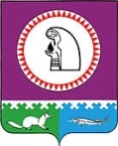 О внесении изменений в  муниципальнуюпрограмму «Управление муниципальными финансамив  Октябрьском районе  на 2014 - 2016 годы»,утвержденную постановлением администрацииОктябрьского района от 17.10.2013 № 3781В соответствии с решением Думы Октябрьского района от 06.06.2014 № 476             «О внесении изменений в решение Думы Октябрьского района от 24.12.2013 № 424             «О бюджете муниципального образования Октябрьский район на 2014 год и на плановый период 2015 и 2016 годов»:            1.  Внести в муниципальную программу «Управление муниципальными  финансами  в Октябрьском районе  на 2014 - 2016 годы», утвержденную постановлением администрации Октябрьского района от 17.10.2013 № 3781 (далее – Программа), следующие изменения:           1.1. В паспорте Программы строку «Финансовое обеспечение муниципальной программы» изложить в новой редакции:            1.2. Таблицу 2 Программы  изложить в новой редакции согласно приложению.            2. Опубликовать настоящее постановление в газете «Октябрьские вести».             3. Настоящее постановление вступает в силу после его официального опубликования  и распространяется на правоотношения, возникшие с 01.01.2014.            4. Контроль   за   выполнением   постановления  возложить на первого заместителя главы администрации Октябрьского района по экономике, финансам, инвестиционной политике Куклину Н.Г.Глава  администрации Октябрьского района                                                        А.П. КуташоваИсполнитель:зам.председателя Комитетапо управлению муниципальными финансами Степанович М.В.28-0-67Пояснительная записка к постановлению администрации Октябрьского района                       «О внесении изменений в муниципальную программу «Управление муниципальными финансами в Октябрьском районе на 2014-2016 годы, утвержденную постановлением администрации Октябрьского района  от 17.10.2013 № 3781   В связи с уточнением объемов финансирования из бюджета Октябрьского района по решению Думы Октябрьского района от 06.06.2014 № 476, необходимо внести следующие изменения в муниципальную программу «Управление муниципальными финансами в Октябрьском районе на 2014-2016 годы»:         По подпрограмме 1. «Организация бюджетного процесса в муниципальном образовании Октябрьский район», Задача 2. «Нормативное правовое регулирование в сфере бюджетного процесса и его совершенствование» на 2014 год средства местного бюджета 720,2 тыс.рублей.        По подпрограмме 4. «Совершенствование межбюджетных отношений в Октябрьском районе», Задача 2. «Поддержание устойчивого исполнения бюджетов поселений Октябрьского района» на 2014 год средства местного бюджета 10743 тыс.рублей, средства  бюджета  автономного округа 2700 тыс.рублей.                  «Управление муниципальными финансами в Октябрьском районе                                                    на 2014-2016 годы»                                                                                                                                 (тыс.рублей)                           Председатель Комитета по управлению муниципальными финансами администрацииОктябрьского района	      Н.Г. Куклина                Приложение к постановлению                                                                                                                                                                                                                                                                                        администрации Октябрьского района                                                                                                                                                                                                                                                                                 от «____»_________2014 №____                                                                                                                                                                                        «Таблица 2                                                                                                               Перечень программных мероприятий муниципальной программы«Управление муниципальными финансами в Октябрьском районе на 2014 - 2016 годы»                                                                                                                                                                                                   ».       Муниципальное образование Октябрьский районАДМИНИСТРАЦИЯ ОКТЯБРЬСКОГО РАЙОНАПОСТАНОВЛЕНИЕМуниципальное образование Октябрьский районАДМИНИСТРАЦИЯ ОКТЯБРЬСКОГО РАЙОНАПОСТАНОВЛЕНИЕМуниципальное образование Октябрьский районАДМИНИСТРАЦИЯ ОКТЯБРЬСКОГО РАЙОНАПОСТАНОВЛЕНИЕМуниципальное образование Октябрьский районАДМИНИСТРАЦИЯ ОКТЯБРЬСКОГО РАЙОНАПОСТАНОВЛЕНИЕМуниципальное образование Октябрьский районАДМИНИСТРАЦИЯ ОКТЯБРЬСКОГО РАЙОНАПОСТАНОВЛЕНИЕМуниципальное образование Октябрьский районАДМИНИСТРАЦИЯ ОКТЯБРЬСКОГО РАЙОНАПОСТАНОВЛЕНИЕМуниципальное образование Октябрьский районАДМИНИСТРАЦИЯ ОКТЯБРЬСКОГО РАЙОНАПОСТАНОВЛЕНИЕМуниципальное образование Октябрьский районАДМИНИСТРАЦИЯ ОКТЯБРЬСКОГО РАЙОНАПОСТАНОВЛЕНИЕМуниципальное образование Октябрьский районАДМИНИСТРАЦИЯ ОКТЯБРЬСКОГО РАЙОНАПОСТАНОВЛЕНИЕМуниципальное образование Октябрьский районАДМИНИСТРАЦИЯ ОКТЯБРЬСКОГО РАЙОНАПОСТАНОВЛЕНИЕ«»2014г.№пгт. Октябрьскоепгт. Октябрьскоепгт. Октябрьскоепгт. Октябрьскоепгт. Октябрьскоепгт. Октябрьскоепгт. Октябрьскоепгт. Октябрьскоепгт. Октябрьскоепгт. ОктябрьскоеФинансовое обеспечение муниципальной  программыОбщий объем финансирования Программы составляет880 830,4  тыс. рублей, в том числе:2014 –     327 027,5      тыс. рублей;2015 –     277 657,7      тыс. рублей;2016 –     276 145,2      тыс. рублей.№ 
п/пНаименование     
мероприятийОбъем     
финансирования 
по программе В том числе объем финансирования на 2014 годИзменения   
(+/-)Объем     
финансирования на 2014 год
с учетом    
изменений Объем финансирования по программес учетом изменений 1.2.3.4.5.Подпрограмма 1. «Организация бюджетного процесса в муниципальном образовании Октябрьский район» Подпрограмма 1. «Организация бюджетного процесса в муниципальном образовании Октябрьский район» Подпрограмма 1. «Организация бюджетного процесса в муниципальном образовании Октябрьский район» Подпрограмма 1. «Организация бюджетного процесса в муниципальном образовании Октябрьский район» Подпрограмма 1. «Организация бюджетного процесса в муниципальном образовании Октябрьский район» 2.4.Обеспечение деятельности Комитета по управлению муниципальными финансами администрации Октябрьского района56034,018678+ 720,2(местный бюджет)19398,2Решение Думы Октябрьского района от 06.06.2014г. № 47656754,2Итого по подпрограмме 1  56884,019328.0+ 720,220048,257604,2Подпрограмма IV. «Совершенствование межбюджетных отношений в Октябрьском районе»Подпрограмма IV. «Совершенствование межбюджетных отношений в Октябрьском районе»Подпрограмма IV. «Совершенствование межбюджетных отношений в Октябрьском районе»Подпрограмма IV. «Совершенствование межбюджетных отношений в Октябрьском районе»Подпрограмма IV. «Совершенствование межбюджетных отношений в Октябрьском районе»2.1.Расчет и предоставление бюджетам поселений дотации на обеспечение сбалансированности бюджетов поселений, находящихся на территории Октябрьского района433523,9174181,9+ 10743(местный(бюджет)184924,9Решение Думы Октябрьского района от 06.06.2014г. № 476 444266,92.2Иные межбюджетные трансферты на содействие местному самоуправлению в развитии исторических и иных местных традиций в рамках подпрограммы «Совершенствование межбюджетных отношений в Октябрьском районе муниципальной программы Управление муниципальными финансами в Октябрьском районе на 2014-2016 годы»+2700(окружной бюджет)2700Решение Думы Октябрьского района от 06.06.2014г. № 4762700 Итого по подпрограмме IV  808673,2293166,3+ 13443306609,3822116,2Всего по программе    866667,2312864,3+ 14163,2327027,5880830,4№ п/пМероприятия муниципальной программыМероприятия муниципальной программыОтветственный исполнитель/соисполнительОтветственный исполнитель/соисполнительОтветственный исполнитель/соисполнительИсточники финансированияИсточники финансированияФинансовые затраты на реализацию (тыс. рублей)Финансовые затраты на реализацию (тыс. рублей)Финансовые затраты на реализацию (тыс. рублей)Финансовые затраты на реализацию (тыс. рублей)Финансовые затраты на реализацию (тыс. рублей)Финансовые затраты на реализацию (тыс. рублей)Финансовые затраты на реализацию (тыс. рублей)Финансовые затраты на реализацию (тыс. рублей)Финансовые затраты на реализацию (тыс. рублей)Финансовые затраты на реализацию (тыс. рублей)Финансовые затраты на реализацию (тыс. рублей)№ п/пМероприятия муниципальной программыМероприятия муниципальной программыОтветственный исполнитель/соисполнительОтветственный исполнитель/соисполнительОтветственный исполнитель/соисполнительИсточники финансированияИсточники финансированиявсеговсеговсегов том числев том числев том числев том числев том числев том числев том числев том числе№ п/пМероприятия муниципальной программыМероприятия муниципальной программыОтветственный исполнитель/соисполнительОтветственный исполнитель/соисполнительОтветственный исполнитель/соисполнительИсточники финансированияИсточники финансированиявсеговсеговсего2014 год2014 год2014 год2015 год2015 год2016 год2016 год2016 год1223334455566677888Цель - Обеспечение сбалансированности и устойчивости бюджетной системы, повышение качества управления муниципальными финансами Октябрьского районаЦель - Обеспечение сбалансированности и устойчивости бюджетной системы, повышение качества управления муниципальными финансами Октябрьского районаЦель - Обеспечение сбалансированности и устойчивости бюджетной системы, повышение качества управления муниципальными финансами Октябрьского районаЦель - Обеспечение сбалансированности и устойчивости бюджетной системы, повышение качества управления муниципальными финансами Октябрьского районаЦель - Обеспечение сбалансированности и устойчивости бюджетной системы, повышение качества управления муниципальными финансами Октябрьского районаЦель - Обеспечение сбалансированности и устойчивости бюджетной системы, повышение качества управления муниципальными финансами Октябрьского районаЦель - Обеспечение сбалансированности и устойчивости бюджетной системы, повышение качества управления муниципальными финансами Октябрьского районаЦель - Обеспечение сбалансированности и устойчивости бюджетной системы, повышение качества управления муниципальными финансами Октябрьского районаЦель - Обеспечение сбалансированности и устойчивости бюджетной системы, повышение качества управления муниципальными финансами Октябрьского районаЦель - Обеспечение сбалансированности и устойчивости бюджетной системы, повышение качества управления муниципальными финансами Октябрьского районаЦель - Обеспечение сбалансированности и устойчивости бюджетной системы, повышение качества управления муниципальными финансами Октябрьского районаЦель - Обеспечение сбалансированности и устойчивости бюджетной системы, повышение качества управления муниципальными финансами Октябрьского районаЦель - Обеспечение сбалансированности и устойчивости бюджетной системы, повышение качества управления муниципальными финансами Октябрьского районаЦель - Обеспечение сбалансированности и устойчивости бюджетной системы, повышение качества управления муниципальными финансами Октябрьского районаЦель - Обеспечение сбалансированности и устойчивости бюджетной системы, повышение качества управления муниципальными финансами Октябрьского районаЦель - Обеспечение сбалансированности и устойчивости бюджетной системы, повышение качества управления муниципальными финансами Октябрьского районаЦель - Обеспечение сбалансированности и устойчивости бюджетной системы, повышение качества управления муниципальными финансами Октябрьского районаЦель - Обеспечение сбалансированности и устойчивости бюджетной системы, повышение качества управления муниципальными финансами Октябрьского районаЦель - Обеспечение сбалансированности и устойчивости бюджетной системы, повышение качества управления муниципальными финансами Октябрьского районаПодпрограмма 1 «Организация бюджетного процесса в муниципальном образовании Октябрьский район»Подпрограмма 1 «Организация бюджетного процесса в муниципальном образовании Октябрьский район»Подпрограмма 1 «Организация бюджетного процесса в муниципальном образовании Октябрьский район»Подпрограмма 1 «Организация бюджетного процесса в муниципальном образовании Октябрьский район»Подпрограмма 1 «Организация бюджетного процесса в муниципальном образовании Октябрьский район»Подпрограмма 1 «Организация бюджетного процесса в муниципальном образовании Октябрьский район»Подпрограмма 1 «Организация бюджетного процесса в муниципальном образовании Октябрьский район»Подпрограмма 1 «Организация бюджетного процесса в муниципальном образовании Октябрьский район»Подпрограмма 1 «Организация бюджетного процесса в муниципальном образовании Октябрьский район»Подпрограмма 1 «Организация бюджетного процесса в муниципальном образовании Октябрьский район»Подпрограмма 1 «Организация бюджетного процесса в муниципальном образовании Октябрьский район»Подпрограмма 1 «Организация бюджетного процесса в муниципальном образовании Октябрьский район»Подпрограмма 1 «Организация бюджетного процесса в муниципальном образовании Октябрьский район»Подпрограмма 1 «Организация бюджетного процесса в муниципальном образовании Октябрьский район»Подпрограмма 1 «Организация бюджетного процесса в муниципальном образовании Октябрьский район»Подпрограмма 1 «Организация бюджетного процесса в муниципальном образовании Октябрьский район»Подпрограмма 1 «Организация бюджетного процесса в муниципальном образовании Октябрьский район»Подпрограмма 1 «Организация бюджетного процесса в муниципальном образовании Октябрьский район»Подпрограмма 1 «Организация бюджетного процесса в муниципальном образовании Октябрьский район»Задача 1. Долгосрочное бюджетное планированиеЗадача 1. Долгосрочное бюджетное планированиеЗадача 1. Долгосрочное бюджетное планированиеЗадача 1. Долгосрочное бюджетное планированиеЗадача 1. Долгосрочное бюджетное планированиеЗадача 1. Долгосрочное бюджетное планированиеЗадача 1. Долгосрочное бюджетное планированиеЗадача 1. Долгосрочное бюджетное планированиеЗадача 1. Долгосрочное бюджетное планированиеЗадача 1. Долгосрочное бюджетное планированиеЗадача 1. Долгосрочное бюджетное планированиеЗадача 1. Долгосрочное бюджетное планированиеЗадача 1. Долгосрочное бюджетное планированиеЗадача 1. Долгосрочное бюджетное планированиеЗадача 1. Долгосрочное бюджетное планированиеЗадача 1. Долгосрочное бюджетное планированиеЗадача 1. Долгосрочное бюджетное планированиеЗадача 1. Долгосрочное бюджетное планированиеЗадача 1. Долгосрочное бюджетное планирование1.1.Разработка Бюджетной стратегии Октябрьского района до 2020 года и на период 2030 годаРазработка Бюджетной стратегии Октябрьского района до 2020 года и на период 2030 годаКомитет по управлению муниципальными финансами администрации Октябрьского районаКомитет по управлению муниципальными финансами администрации Октябрьского районаКомитет по управлению муниципальными финансами администрации Октябрьского районаВсегоВсего1.1.Разработка Бюджетной стратегии Октябрьского района до 2020 года и на период 2030 годаРазработка Бюджетной стратегии Октябрьского района до 2020 года и на период 2030 годаКомитет по управлению муниципальными финансами администрации Октябрьского районаКомитет по управлению муниципальными финансами администрации Октябрьского районаКомитет по управлению муниципальными финансами администрации Октябрьского районабюджет автономного округабюджет автономного округа1.1.Разработка Бюджетной стратегии Октябрьского района до 2020 года и на период 2030 годаРазработка Бюджетной стратегии Октябрьского района до 2020 года и на период 2030 годаКомитет по управлению муниципальными финансами администрации Октябрьского районаКомитет по управлению муниципальными финансами администрации Октябрьского районаКомитет по управлению муниципальными финансами администрации Октябрьского районабюджет автономного округабюджет автономного округа1.1.Разработка Бюджетной стратегии Октябрьского района до 2020 года и на период 2030 годаРазработка Бюджетной стратегии Октябрьского района до 2020 года и на период 2030 годаКомитет по управлению муниципальными финансами администрации Октябрьского районаКомитет по управлению муниципальными финансами администрации Октябрьского районаКомитет по управлению муниципальными финансами администрации Октябрьского районаместный бюджетместный бюджет1.1.Разработка Бюджетной стратегии Октябрьского района до 2020 года и на период 2030 годаРазработка Бюджетной стратегии Октябрьского района до 2020 года и на период 2030 годаКомитет по управлению муниципальными финансами администрации Октябрьского районаКомитет по управлению муниципальными финансами администрации Октябрьского районаКомитет по управлению муниципальными финансами администрации Октябрьского районавнебюджетные источникивнебюджетные источникиИтого по задаче 1Итого по задаче 1ВсегоВсегоИтого по задаче 1Итого по задаче 1бюджет автономного округабюджет автономного округаИтого по задаче 1Итого по задаче 1бюджет автономного округабюджет автономного округаИтого по задаче 1Итого по задаче 1местный бюджетместный бюджетИтого по задаче 1Итого по задаче 1внебюджетные источникивнебюджетные источникиЗадача 2. Нормативное правовое регулирование в сфере бюджетного процесса и его совершенствованиеЗадача 2. Нормативное правовое регулирование в сфере бюджетного процесса и его совершенствованиеЗадача 2. Нормативное правовое регулирование в сфере бюджетного процесса и его совершенствованиеЗадача 2. Нормативное правовое регулирование в сфере бюджетного процесса и его совершенствованиеЗадача 2. Нормативное правовое регулирование в сфере бюджетного процесса и его совершенствованиеЗадача 2. Нормативное правовое регулирование в сфере бюджетного процесса и его совершенствованиеЗадача 2. Нормативное правовое регулирование в сфере бюджетного процесса и его совершенствованиеЗадача 2. Нормативное правовое регулирование в сфере бюджетного процесса и его совершенствованиеЗадача 2. Нормативное правовое регулирование в сфере бюджетного процесса и его совершенствованиеЗадача 2. Нормативное правовое регулирование в сфере бюджетного процесса и его совершенствованиеЗадача 2. Нормативное правовое регулирование в сфере бюджетного процесса и его совершенствованиеЗадача 2. Нормативное правовое регулирование в сфере бюджетного процесса и его совершенствованиеЗадача 2. Нормативное правовое регулирование в сфере бюджетного процесса и его совершенствованиеЗадача 2. Нормативное правовое регулирование в сфере бюджетного процесса и его совершенствованиеЗадача 2. Нормативное правовое регулирование в сфере бюджетного процесса и его совершенствованиеЗадача 2. Нормативное правовое регулирование в сфере бюджетного процесса и его совершенствованиеЗадача 2. Нормативное правовое регулирование в сфере бюджетного процесса и его совершенствованиеЗадача 2. Нормативное правовое регулирование в сфере бюджетного процесса и его совершенствованиеЗадача 2. Нормативное правовое регулирование в сфере бюджетного процесса и его совершенствование2.1.Совершенствование нормативного правового регулирования в сфере бюджетного процессаСовершенствование нормативного правового регулирования в сфере бюджетного процессаАдминистрация Октябрьского районаАдминистрация Октябрьского районаАдминистрация Октябрьского районаВсегоВсего8508508506506506502002002002002.1.Совершенствование нормативного правового регулирования в сфере бюджетного процессаСовершенствование нормативного правового регулирования в сфере бюджетного процессаАдминистрация Октябрьского районаАдминистрация Октябрьского районаАдминистрация Октябрьского районабюджет автономного округабюджет автономного округа2.1.Совершенствование нормативного правового регулирования в сфере бюджетного процессаСовершенствование нормативного правового регулирования в сфере бюджетного процессаАдминистрация Октябрьского районаАдминистрация Октябрьского районаАдминистрация Октябрьского районаместный бюджетместный бюджет8508508506506506502002002002002.1.Совершенствование нормативного правового регулирования в сфере бюджетного процессаСовершенствование нормативного правового регулирования в сфере бюджетного процессаАдминистрация Октябрьского районаАдминистрация Октябрьского районаАдминистрация Октябрьского районавнебюджетные источникивнебюджетные источники2.2.Организация планирования, исполнения бюджета района и формирование отчетности об исполнении бюджета районаОрганизация планирования, исполнения бюджета района и формирование отчетности об исполнении бюджета районаКомитет по управлению муниципальными финансами администрации Октябрьского районаКомитет по управлению муниципальными финансами администрации Октябрьского районаКомитет по управлению муниципальными финансами администрации Октябрьского районаВсегоВсего2.2.Организация планирования, исполнения бюджета района и формирование отчетности об исполнении бюджета районаОрганизация планирования, исполнения бюджета района и формирование отчетности об исполнении бюджета районаКомитет по управлению муниципальными финансами администрации Октябрьского районаКомитет по управлению муниципальными финансами администрации Октябрьского районаКомитет по управлению муниципальными финансами администрации Октябрьского районабюджет автономного округабюджет автономного округа2.2.Организация планирования, исполнения бюджета района и формирование отчетности об исполнении бюджета районаОрганизация планирования, исполнения бюджета района и формирование отчетности об исполнении бюджета районаКомитет по управлению муниципальными финансами администрации Октябрьского районаКомитет по управлению муниципальными финансами администрации Октябрьского районаКомитет по управлению муниципальными финансами администрации Октябрьского районаместный бюджетместный бюджет2.2.Организация планирования, исполнения бюджета района и формирование отчетности об исполнении бюджета районаОрганизация планирования, исполнения бюджета района и формирование отчетности об исполнении бюджета районаКомитет по управлению муниципальными финансами администрации Октябрьского районаКомитет по управлению муниципальными финансами администрации Октябрьского районаКомитет по управлению муниципальными финансами администрации Октябрьского районавнебюджетные источникивнебюджетные источники2.3.Совершенствование системы оценки качества финансового менеджмента, осуществляемого главными распорядителями средств бюджета района, главными администраторами доходов бюджета  районаСовершенствование системы оценки качества финансового менеджмента, осуществляемого главными распорядителями средств бюджета района, главными администраторами доходов бюджета  районаКомитет по управлению муниципальными финансами администрации Октябрьского районаКомитет по управлению муниципальными финансами администрации Октябрьского районаКомитет по управлению муниципальными финансами администрации Октябрьского районаВсегоВсего2.3.Совершенствование системы оценки качества финансового менеджмента, осуществляемого главными распорядителями средств бюджета района, главными администраторами доходов бюджета  районаСовершенствование системы оценки качества финансового менеджмента, осуществляемого главными распорядителями средств бюджета района, главными администраторами доходов бюджета  районаКомитет по управлению муниципальными финансами администрации Октябрьского районаКомитет по управлению муниципальными финансами администрации Октябрьского районаКомитет по управлению муниципальными финансами администрации Октябрьского районабюджет автономного округабюджет автономного округа2.3.Совершенствование системы оценки качества финансового менеджмента, осуществляемого главными распорядителями средств бюджета района, главными администраторами доходов бюджета  районаСовершенствование системы оценки качества финансового менеджмента, осуществляемого главными распорядителями средств бюджета района, главными администраторами доходов бюджета  районаКомитет по управлению муниципальными финансами администрации Октябрьского районаКомитет по управлению муниципальными финансами администрации Октябрьского районаКомитет по управлению муниципальными финансами администрации Октябрьского районаместный бюджетместный бюджет2.3.Совершенствование системы оценки качества финансового менеджмента, осуществляемого главными распорядителями средств бюджета района, главными администраторами доходов бюджета  районаСовершенствование системы оценки качества финансового менеджмента, осуществляемого главными распорядителями средств бюджета района, главными администраторами доходов бюджета  районаКомитет по управлению муниципальными финансами администрации Октябрьского районаКомитет по управлению муниципальными финансами администрации Октябрьского районаКомитет по управлению муниципальными финансами администрации Октябрьского районавнебюджетные источникивнебюджетные источники2.4.Обеспечение деятельности Комитета по управлению муниципальными финансами администрации Октябрьского районаОбеспечение деятельности Комитета по управлению муниципальными финансами администрации Октябрьского районаАдминистрация Октябрьского районаАдминистрация Октябрьского районаАдминистрация Октябрьского районаВсегоВсего56 754,256 754,256 754,219 398,219 398,219 398,218 67818 67818 67818 67818 6782.4.Обеспечение деятельности Комитета по управлению муниципальными финансами администрации Октябрьского районаОбеспечение деятельности Комитета по управлению муниципальными финансами администрации Октябрьского районаАдминистрация Октябрьского районаАдминистрация Октябрьского районаАдминистрация Октябрьского районабюджет автономного округабюджет автономного округа2.4.Обеспечение деятельности Комитета по управлению муниципальными финансами администрации Октябрьского районаОбеспечение деятельности Комитета по управлению муниципальными финансами администрации Октябрьского районаАдминистрация Октябрьского районаАдминистрация Октябрьского районаАдминистрация Октябрьского районаместный бюджетместный бюджет56 754,256 754,256 754,219 398,2 19 398,2 19 398,2 18 67818 67818 67818 67818 6782.4.Обеспечение деятельности Комитета по управлению муниципальными финансами администрации Октябрьского районаОбеспечение деятельности Комитета по управлению муниципальными финансами администрации Октябрьского районаАдминистрация Октябрьского районаАдминистрация Октябрьского районаАдминистрация Октябрьского районавнебюджетные источникивнебюджетные источникиИтого по задаче 2Итого по задаче 2ВсегоВсего57 604,257 604,257 604,220 048,220 048,220 048,218 87818 87818 87818 87818 678Итого по задаче 2Итого по задаче 2бюджет автономного округабюджет автономного округаИтого по задаче 2Итого по задаче 2местный бюджетместный бюджет57 604,257 604,257 604,220 048,220 048,220 048,218 87818 87818 87818 87818 678Итого по задаче 2Итого по задаче 2внебюджетные источникивнебюджетные источникиЗадача 3. Обеспечение своевременного контроля в финансово-бюджетной сфереЗадача 3. Обеспечение своевременного контроля в финансово-бюджетной сфереЗадача 3. Обеспечение своевременного контроля в финансово-бюджетной сфереЗадача 3. Обеспечение своевременного контроля в финансово-бюджетной сфереЗадача 3. Обеспечение своевременного контроля в финансово-бюджетной сфереЗадача 3. Обеспечение своевременного контроля в финансово-бюджетной сфереЗадача 3. Обеспечение своевременного контроля в финансово-бюджетной сфереЗадача 3. Обеспечение своевременного контроля в финансово-бюджетной сфереЗадача 3. Обеспечение своевременного контроля в финансово-бюджетной сфереЗадача 3. Обеспечение своевременного контроля в финансово-бюджетной сфереЗадача 3. Обеспечение своевременного контроля в финансово-бюджетной сфереЗадача 3. Обеспечение своевременного контроля в финансово-бюджетной сфереЗадача 3. Обеспечение своевременного контроля в финансово-бюджетной сфереЗадача 3. Обеспечение своевременного контроля в финансово-бюджетной сфереЗадача 3. Обеспечение своевременного контроля в финансово-бюджетной сфереЗадача 3. Обеспечение своевременного контроля в финансово-бюджетной сфереЗадача 3. Обеспечение своевременного контроля в финансово-бюджетной сфереЗадача 3. Обеспечение своевременного контроля в финансово-бюджетной сфереЗадача 3. Обеспечение своевременного контроля в финансово-бюджетной сфере3.1.Осуществление контроля за операциями с бюджетными средствами получателей средств бюджета района, средствами администраторов источников финансирования дефицита бюджета районаОсуществление контроля за операциями с бюджетными средствами получателей средств бюджета района, средствами администраторов источников финансирования дефицита бюджета районаОсуществление контроля за операциями с бюджетными средствами получателей средств бюджета района, средствами администраторов источников финансирования дефицита бюджета районаКомитет по управлению муниципальными финансами администрации Октябрьского районаКомитет по управлению муниципальными финансами администрации Октябрьского районаВсегоВсегоВсего3.1.Осуществление контроля за операциями с бюджетными средствами получателей средств бюджета района, средствами администраторов источников финансирования дефицита бюджета районаОсуществление контроля за операциями с бюджетными средствами получателей средств бюджета района, средствами администраторов источников финансирования дефицита бюджета районаОсуществление контроля за операциями с бюджетными средствами получателей средств бюджета района, средствами администраторов источников финансирования дефицита бюджета районаКомитет по управлению муниципальными финансами администрации Октябрьского районаКомитет по управлению муниципальными финансами администрации Октябрьского районабюджет автономного округабюджет автономного округабюджет автономного округа3.1.Осуществление контроля за операциями с бюджетными средствами получателей средств бюджета района, средствами администраторов источников финансирования дефицита бюджета районаОсуществление контроля за операциями с бюджетными средствами получателей средств бюджета района, средствами администраторов источников финансирования дефицита бюджета районаОсуществление контроля за операциями с бюджетными средствами получателей средств бюджета района, средствами администраторов источников финансирования дефицита бюджета районаКомитет по управлению муниципальными финансами администрации Октябрьского районаКомитет по управлению муниципальными финансами администрации Октябрьского районаместный бюджетместный бюджетместный бюджет3.1.Осуществление контроля за операциями с бюджетными средствами получателей средств бюджета района, средствами администраторов источников финансирования дефицита бюджета районаОсуществление контроля за операциями с бюджетными средствами получателей средств бюджета района, средствами администраторов источников финансирования дефицита бюджета районаОсуществление контроля за операциями с бюджетными средствами получателей средств бюджета района, средствами администраторов источников финансирования дефицита бюджета районаКомитет по управлению муниципальными финансами администрации Октябрьского районаКомитет по управлению муниципальными финансами администрации Октябрьского районавнебюджетные источникивнебюджетные источникивнебюджетные источники3.2.Осуществление контроля за соблюдением получателями бюджетных кредитов, бюджетных инвестиций и муниципальных  гарантий условий выделения, получения, целевого использованияОсуществление контроля за соблюдением получателями бюджетных кредитов, бюджетных инвестиций и муниципальных  гарантий условий выделения, получения, целевого использованияОсуществление контроля за соблюдением получателями бюджетных кредитов, бюджетных инвестиций и муниципальных  гарантий условий выделения, получения, целевого использованияКомитет по управлению муниципальными финансами администрации Октябрьского районаКомитет по управлению муниципальными финансами администрации Октябрьского районаВсегоВсегоВсего3.2.Осуществление контроля за соблюдением получателями бюджетных кредитов, бюджетных инвестиций и муниципальных  гарантий условий выделения, получения, целевого использованияОсуществление контроля за соблюдением получателями бюджетных кредитов, бюджетных инвестиций и муниципальных  гарантий условий выделения, получения, целевого использованияОсуществление контроля за соблюдением получателями бюджетных кредитов, бюджетных инвестиций и муниципальных  гарантий условий выделения, получения, целевого использованияКомитет по управлению муниципальными финансами администрации Октябрьского районаКомитет по управлению муниципальными финансами администрации Октябрьского районабюджет автономного округабюджет автономного округабюджет автономного округа3.2.Осуществление контроля за соблюдением получателями бюджетных кредитов, бюджетных инвестиций и муниципальных  гарантий условий выделения, получения, целевого использованияОсуществление контроля за соблюдением получателями бюджетных кредитов, бюджетных инвестиций и муниципальных  гарантий условий выделения, получения, целевого использованияОсуществление контроля за соблюдением получателями бюджетных кредитов, бюджетных инвестиций и муниципальных  гарантий условий выделения, получения, целевого использованияКомитет по управлению муниципальными финансами администрации Октябрьского районаКомитет по управлению муниципальными финансами администрации Октябрьского районаместный бюджетместный бюджетместный бюджет3.2.Осуществление контроля за соблюдением получателями бюджетных кредитов, бюджетных инвестиций и муниципальных  гарантий условий выделения, получения, целевого использованияОсуществление контроля за соблюдением получателями бюджетных кредитов, бюджетных инвестиций и муниципальных  гарантий условий выделения, получения, целевого использованияОсуществление контроля за соблюдением получателями бюджетных кредитов, бюджетных инвестиций и муниципальных  гарантий условий выделения, получения, целевого использованияКомитет по управлению муниципальными финансами администрации Октябрьского районаКомитет по управлению муниципальными финансами администрации Октябрьского районавнебюджетные источникивнебюджетные источникивнебюджетные источники3.3.Осуществление контроля в сфере закупок в рамках полномочий, установленных Федеральным законом от 5 апреля 2013 года № 44-ФЗ «О контрактной системе в сфере закупок товаров, работ, услуг для обеспечения государственных и муниципальных нужд»Осуществление контроля в сфере закупок в рамках полномочий, установленных Федеральным законом от 5 апреля 2013 года № 44-ФЗ «О контрактной системе в сфере закупок товаров, работ, услуг для обеспечения государственных и муниципальных нужд»Осуществление контроля в сфере закупок в рамках полномочий, установленных Федеральным законом от 5 апреля 2013 года № 44-ФЗ «О контрактной системе в сфере закупок товаров, работ, услуг для обеспечения государственных и муниципальных нужд»Комитет по управлению муниципальными финансами администрации Октябрьского районаКомитет по управлению муниципальными финансами администрации Октябрьского районаВсегоВсегоВсего3.3.Осуществление контроля в сфере закупок в рамках полномочий, установленных Федеральным законом от 5 апреля 2013 года № 44-ФЗ «О контрактной системе в сфере закупок товаров, работ, услуг для обеспечения государственных и муниципальных нужд»Осуществление контроля в сфере закупок в рамках полномочий, установленных Федеральным законом от 5 апреля 2013 года № 44-ФЗ «О контрактной системе в сфере закупок товаров, работ, услуг для обеспечения государственных и муниципальных нужд»Осуществление контроля в сфере закупок в рамках полномочий, установленных Федеральным законом от 5 апреля 2013 года № 44-ФЗ «О контрактной системе в сфере закупок товаров, работ, услуг для обеспечения государственных и муниципальных нужд»Комитет по управлению муниципальными финансами администрации Октябрьского районаКомитет по управлению муниципальными финансами администрации Октябрьского районабюджет автономного округабюджет автономного округабюджет автономного округа3.3.Осуществление контроля в сфере закупок в рамках полномочий, установленных Федеральным законом от 5 апреля 2013 года № 44-ФЗ «О контрактной системе в сфере закупок товаров, работ, услуг для обеспечения государственных и муниципальных нужд»Осуществление контроля в сфере закупок в рамках полномочий, установленных Федеральным законом от 5 апреля 2013 года № 44-ФЗ «О контрактной системе в сфере закупок товаров, работ, услуг для обеспечения государственных и муниципальных нужд»Осуществление контроля в сфере закупок в рамках полномочий, установленных Федеральным законом от 5 апреля 2013 года № 44-ФЗ «О контрактной системе в сфере закупок товаров, работ, услуг для обеспечения государственных и муниципальных нужд»Комитет по управлению муниципальными финансами администрации Октябрьского районаКомитет по управлению муниципальными финансами администрации Октябрьского районаместный бюджетместный бюджетместный бюджет3.3.Осуществление контроля в сфере закупок в рамках полномочий, установленных Федеральным законом от 5 апреля 2013 года № 44-ФЗ «О контрактной системе в сфере закупок товаров, работ, услуг для обеспечения государственных и муниципальных нужд»Осуществление контроля в сфере закупок в рамках полномочий, установленных Федеральным законом от 5 апреля 2013 года № 44-ФЗ «О контрактной системе в сфере закупок товаров, работ, услуг для обеспечения государственных и муниципальных нужд»Осуществление контроля в сфере закупок в рамках полномочий, установленных Федеральным законом от 5 апреля 2013 года № 44-ФЗ «О контрактной системе в сфере закупок товаров, работ, услуг для обеспечения государственных и муниципальных нужд»Комитет по управлению муниципальными финансами администрации Октябрьского районаКомитет по управлению муниципальными финансами администрации Октябрьского районавнебюджетные источникивнебюджетные источникивнебюджетные источникиИтого по задаче 3Итого по задаче 3Итого по задаче 3ВсегоВсегоВсегоИтого по задаче 3Итого по задаче 3Итого по задаче 3бюджет автономного округабюджет автономного округабюджет автономного округаИтого по задаче 3Итого по задаче 3Итого по задаче 3местный бюджетместный бюджетместный бюджетИтого по задаче 3Итого по задаче 3Итого по задаче 3внебюджетные источникивнебюджетные источникивнебюджетные источникиИтого по подпрограмме IИтого по подпрограмме IИтого по подпрограмме IВсегоВсегоВсего57 604,257 604,257 604,220 048,220 048,218 87818 87818 87818 67818 678Итого по подпрограмме IИтого по подпрограмме IИтого по подпрограмме Iбюджет автономного округабюджет автономного округабюджет автономного округаИтого по подпрограмме IИтого по подпрограмме IИтого по подпрограмме Iместный бюджетместный бюджетместный бюджет57 604,257 604,257 604,220 048,220 048,218 87818 87818 87818 67818 678Итого по подпрограмме IИтого по подпрограмме IИтого по подпрограмме Iвнебюджетные источникивнебюджетные источникивнебюджетные источникиПодпрограмма II «Управление муниципальным долгом Октябрьского района»Подпрограмма II «Управление муниципальным долгом Октябрьского района»Подпрограмма II «Управление муниципальным долгом Октябрьского района»Подпрограмма II «Управление муниципальным долгом Октябрьского района»Подпрограмма II «Управление муниципальным долгом Октябрьского района»Подпрограмма II «Управление муниципальным долгом Октябрьского района»Подпрограмма II «Управление муниципальным долгом Октябрьского района»Подпрограмма II «Управление муниципальным долгом Октябрьского района»Подпрограмма II «Управление муниципальным долгом Октябрьского района»Подпрограмма II «Управление муниципальным долгом Октябрьского района»Подпрограмма II «Управление муниципальным долгом Октябрьского района»Подпрограмма II «Управление муниципальным долгом Октябрьского района»Подпрограмма II «Управление муниципальным долгом Октябрьского района»Подпрограмма II «Управление муниципальным долгом Октябрьского района»Подпрограмма II «Управление муниципальным долгом Октябрьского района»Подпрограмма II «Управление муниципальным долгом Октябрьского района»Подпрограмма II «Управление муниципальным долгом Октябрьского района»Подпрограмма II «Управление муниципальным долгом Октябрьского района»Подпрограмма II «Управление муниципальным долгом Октябрьского района»Задача 1. Эффективное управление муниципальным долгом Октябрьского районаЗадача 1. Эффективное управление муниципальным долгом Октябрьского районаЗадача 1. Эффективное управление муниципальным долгом Октябрьского районаЗадача 1. Эффективное управление муниципальным долгом Октябрьского районаЗадача 1. Эффективное управление муниципальным долгом Октябрьского районаЗадача 1. Эффективное управление муниципальным долгом Октябрьского районаЗадача 1. Эффективное управление муниципальным долгом Октябрьского районаЗадача 1. Эффективное управление муниципальным долгом Октябрьского районаЗадача 1. Эффективное управление муниципальным долгом Октябрьского районаЗадача 1. Эффективное управление муниципальным долгом Октябрьского районаЗадача 1. Эффективное управление муниципальным долгом Октябрьского районаЗадача 1. Эффективное управление муниципальным долгом Октябрьского районаЗадача 1. Эффективное управление муниципальным долгом Октябрьского районаЗадача 1. Эффективное управление муниципальным долгом Октябрьского районаЗадача 1. Эффективное управление муниципальным долгом Октябрьского районаЗадача 1. Эффективное управление муниципальным долгом Октябрьского районаЗадача 1. Эффективное управление муниципальным долгом Октябрьского районаЗадача 1. Эффективное управление муниципальным долгом Октябрьского районаЗадача 1. Эффективное управление муниципальным долгом Октябрьского района1.1.Обслуживание муниципального долга Октябрьского районаОбслуживание муниципального долга Октябрьского районаОбслуживание муниципального долга Октябрьского районаКомитет по управлению муниципальными финансами администрации Октябрьского районаКомитет по управлению муниципальными финансами администрации Октябрьского районаВсегоВсегоВсего1110111011103703703703703703703701.1.Обслуживание муниципального долга Октябрьского районаОбслуживание муниципального долга Октябрьского районаОбслуживание муниципального долга Октябрьского районаКомитет по управлению муниципальными финансами администрации Октябрьского районаКомитет по управлению муниципальными финансами администрации Октябрьского районабюджет автономного округабюджет автономного округабюджет автономного округа1.1.Обслуживание муниципального долга Октябрьского районаОбслуживание муниципального долга Октябрьского районаОбслуживание муниципального долга Октябрьского районаКомитет по управлению муниципальными финансами администрации Октябрьского районаКомитет по управлению муниципальными финансами администрации Октябрьского районаместный бюджетместный бюджетместный бюджет1110111011103703703703703703703701.1.Обслуживание муниципального долга Октябрьского районаОбслуживание муниципального долга Октябрьского районаОбслуживание муниципального долга Октябрьского районаКомитет по управлению муниципальными финансами администрации Октябрьского районаКомитет по управлению муниципальными финансами администрации Октябрьского районавнебюджетные источникивнебюджетные источникивнебюджетные источники1.2.Планирование ассигнований на погашение долговых обязательств Октябрьского районаПланирование ассигнований на погашение долговых обязательств Октябрьского районаПланирование ассигнований на погашение долговых обязательств Октябрьского районаКомитет по управлению муниципальными финансами администрации Октябрьского районаКомитет по управлению муниципальными финансами администрации Октябрьского районаВсегоВсегоВсего1.2.Планирование ассигнований на погашение долговых обязательств Октябрьского районаПланирование ассигнований на погашение долговых обязательств Октябрьского районаПланирование ассигнований на погашение долговых обязательств Октябрьского районаКомитет по управлению муниципальными финансами администрации Октябрьского районаКомитет по управлению муниципальными финансами администрации Октябрьского районабюджет автономного округабюджет автономного округабюджет автономного округа1.2.Планирование ассигнований на погашение долговых обязательств Октябрьского районаПланирование ассигнований на погашение долговых обязательств Октябрьского районаПланирование ассигнований на погашение долговых обязательств Октябрьского районаКомитет по управлению муниципальными финансами администрации Октябрьского районаКомитет по управлению муниципальными финансами администрации Октябрьского районаместный бюджетместный бюджетместный бюджет1.2.Планирование ассигнований на погашение долговых обязательств Октябрьского районаПланирование ассигнований на погашение долговых обязательств Октябрьского районаПланирование ассигнований на погашение долговых обязательств Октябрьского районаКомитет по управлению муниципальными финансами администрации Октябрьского районаКомитет по управлению муниципальными финансами администрации Октябрьского районавнебюджетные источникивнебюджетные источникивнебюджетные источники1.3.Планирование ассигнований на исполнение муниципальных гарантий Октябрьского районаПланирование ассигнований на исполнение муниципальных гарантий Октябрьского районаПланирование ассигнований на исполнение муниципальных гарантий Октябрьского районаКомитет по управлению муниципальными финансами администрации Октябрьского районаКомитет по управлению муниципальными финансами администрации Октябрьского районаВсегоВсегоВсего1.3.Планирование ассигнований на исполнение муниципальных гарантий Октябрьского районаПланирование ассигнований на исполнение муниципальных гарантий Октябрьского районаПланирование ассигнований на исполнение муниципальных гарантий Октябрьского районаКомитет по управлению муниципальными финансами администрации Октябрьского районаКомитет по управлению муниципальными финансами администрации Октябрьского районабюджет автономного округабюджет автономного округабюджет автономного округа1.3.Планирование ассигнований на исполнение муниципальных гарантий Октябрьского районаПланирование ассигнований на исполнение муниципальных гарантий Октябрьского районаПланирование ассигнований на исполнение муниципальных гарантий Октябрьского районаКомитет по управлению муниципальными финансами администрации Октябрьского районаКомитет по управлению муниципальными финансами администрации Октябрьского районаместный бюджетместный бюджетместный бюджет1.3.Планирование ассигнований на исполнение муниципальных гарантий Октябрьского районаПланирование ассигнований на исполнение муниципальных гарантий Октябрьского районаПланирование ассигнований на исполнение муниципальных гарантий Октябрьского районаКомитет по управлению муниципальными финансами администрации Октябрьского районаКомитет по управлению муниципальными финансами администрации Октябрьского районавнебюджетные источникивнебюджетные источникивнебюджетные источники1.4.Мониторинг состояния муниципального долгаМониторинг состояния муниципального долгаМониторинг состояния муниципального долгаКомитет по управлению муниципальными финансами администрации Октябрьского районаКомитет по управлению муниципальными финансами администрации Октябрьского районаВсегоВсегоВсего1.4.Мониторинг состояния муниципального долгаМониторинг состояния муниципального долгаМониторинг состояния муниципального долгаКомитет по управлению муниципальными финансами администрации Октябрьского районаКомитет по управлению муниципальными финансами администрации Октябрьского районабюджет автономного округабюджет автономного округабюджет автономного округа1.4.Мониторинг состояния муниципального долгаМониторинг состояния муниципального долгаМониторинг состояния муниципального долгаКомитет по управлению муниципальными финансами администрации Октябрьского районаКомитет по управлению муниципальными финансами администрации Октябрьского районаместный бюджетместный бюджетместный бюджет1.4.Мониторинг состояния муниципального долгаМониторинг состояния муниципального долгаМониторинг состояния муниципального долгаКомитет по управлению муниципальными финансами администрации Октябрьского районаКомитет по управлению муниципальными финансами администрации Октябрьского районавнебюджетные источникивнебюджетные источникивнебюджетные источникиИтого по задаче 1Итого по задаче 1Итого по задаче 1ВсегоВсегоВсего111011101110370370370370370370370Итого по задаче 1Итого по задаче 1Итого по задаче 1бюджет автономного округабюджет автономного округабюджет автономного округаИтого по задаче 1Итого по задаче 1Итого по задаче 1местный бюджетместный бюджетместный бюджет111011101110370370370370370370370Итого по задаче 1Итого по задаче 1Итого по задаче 1внебюджетные источникивнебюджетные источникивнебюджетные источникиИтого по 
подпрограмме IIИтого по 
подпрограмме IIИтого по 
подпрограмме IIВсегоВсегоВсего111011101110370370370370370370370Итого по 
подпрограмме IIИтого по 
подпрограмме IIИтого по 
подпрограмме IIбюджет автономного округабюджет автономного округабюджет автономного округаИтого по 
подпрограмме IIИтого по 
подпрограмме IIИтого по 
подпрограмме IIместный бюджетместный бюджетместный бюджет111011101110370370370370370370370Итого по 
подпрограмме IIИтого по 
подпрограмме IIИтого по 
подпрограмме IIвнебюджетные источникивнебюджетные источникивнебюджетные источникиПодпрограмма III «Создание и развитие  информационной системы управления общественными финансами «Электронный бюджет» в Октябрьском районе»Подпрограмма III «Создание и развитие  информационной системы управления общественными финансами «Электронный бюджет» в Октябрьском районе»Подпрограмма III «Создание и развитие  информационной системы управления общественными финансами «Электронный бюджет» в Октябрьском районе»Подпрограмма III «Создание и развитие  информационной системы управления общественными финансами «Электронный бюджет» в Октябрьском районе»Подпрограмма III «Создание и развитие  информационной системы управления общественными финансами «Электронный бюджет» в Октябрьском районе»Подпрограмма III «Создание и развитие  информационной системы управления общественными финансами «Электронный бюджет» в Октябрьском районе»Подпрограмма III «Создание и развитие  информационной системы управления общественными финансами «Электронный бюджет» в Октябрьском районе»Подпрограмма III «Создание и развитие  информационной системы управления общественными финансами «Электронный бюджет» в Октябрьском районе»Подпрограмма III «Создание и развитие  информационной системы управления общественными финансами «Электронный бюджет» в Октябрьском районе»Подпрограмма III «Создание и развитие  информационной системы управления общественными финансами «Электронный бюджет» в Октябрьском районе»Подпрограмма III «Создание и развитие  информационной системы управления общественными финансами «Электронный бюджет» в Октябрьском районе»Подпрограмма III «Создание и развитие  информационной системы управления общественными финансами «Электронный бюджет» в Октябрьском районе»Подпрограмма III «Создание и развитие  информационной системы управления общественными финансами «Электронный бюджет» в Октябрьском районе»Подпрограмма III «Создание и развитие  информационной системы управления общественными финансами «Электронный бюджет» в Октябрьском районе»Подпрограмма III «Создание и развитие  информационной системы управления общественными финансами «Электронный бюджет» в Октябрьском районе»Подпрограмма III «Создание и развитие  информационной системы управления общественными финансами «Электронный бюджет» в Октябрьском районе»Подпрограмма III «Создание и развитие  информационной системы управления общественными финансами «Электронный бюджет» в Октябрьском районе»Подпрограмма III «Создание и развитие  информационной системы управления общественными финансами «Электронный бюджет» в Октябрьском районе»Подпрограмма III «Создание и развитие  информационной системы управления общественными финансами «Электронный бюджет» в Октябрьском районе»Задача 1. Формирование единого информационного пространства и осуществление интеграции информационных потоков в сфере управления общественными финансами в Октябрьском районеЗадача 1. Формирование единого информационного пространства и осуществление интеграции информационных потоков в сфере управления общественными финансами в Октябрьском районеЗадача 1. Формирование единого информационного пространства и осуществление интеграции информационных потоков в сфере управления общественными финансами в Октябрьском районеЗадача 1. Формирование единого информационного пространства и осуществление интеграции информационных потоков в сфере управления общественными финансами в Октябрьском районеЗадача 1. Формирование единого информационного пространства и осуществление интеграции информационных потоков в сфере управления общественными финансами в Октябрьском районеЗадача 1. Формирование единого информационного пространства и осуществление интеграции информационных потоков в сфере управления общественными финансами в Октябрьском районеЗадача 1. Формирование единого информационного пространства и осуществление интеграции информационных потоков в сфере управления общественными финансами в Октябрьском районеЗадача 1. Формирование единого информационного пространства и осуществление интеграции информационных потоков в сфере управления общественными финансами в Октябрьском районеЗадача 1. Формирование единого информационного пространства и осуществление интеграции информационных потоков в сфере управления общественными финансами в Октябрьском районеЗадача 1. Формирование единого информационного пространства и осуществление интеграции информационных потоков в сфере управления общественными финансами в Октябрьском районеЗадача 1. Формирование единого информационного пространства и осуществление интеграции информационных потоков в сфере управления общественными финансами в Октябрьском районеЗадача 1. Формирование единого информационного пространства и осуществление интеграции информационных потоков в сфере управления общественными финансами в Октябрьском районеЗадача 1. Формирование единого информационного пространства и осуществление интеграции информационных потоков в сфере управления общественными финансами в Октябрьском районеЗадача 1. Формирование единого информационного пространства и осуществление интеграции информационных потоков в сфере управления общественными финансами в Октябрьском районеЗадача 1. Формирование единого информационного пространства и осуществление интеграции информационных потоков в сфере управления общественными финансами в Октябрьском районеЗадача 1. Формирование единого информационного пространства и осуществление интеграции информационных потоков в сфере управления общественными финансами в Октябрьском районеЗадача 1. Формирование единого информационного пространства и осуществление интеграции информационных потоков в сфере управления общественными финансами в Октябрьском районеЗадача 1. Формирование единого информационного пространства и осуществление интеграции информационных потоков в сфере управления общественными финансами в Октябрьском районеЗадача 1. Формирование единого информационного пространства и осуществление интеграции информационных потоков в сфере управления общественными финансами в Октябрьском районе1.1.Объединение информационных систем в единую комплексную систему управленияОбъединение информационных систем в единую комплексную систему управленияОбъединение информационных систем в единую комплексную систему управленияКомитет по управлению муниципальными финансами администрации Октябрьского районаКомитет по управлению муниципальными финансами администрации Октябрьского районаВсегоВсегоВсего1.1.Объединение информационных систем в единую комплексную систему управленияОбъединение информационных систем в единую комплексную систему управленияОбъединение информационных систем в единую комплексную систему управленияКомитет по управлению муниципальными финансами администрации Октябрьского районаКомитет по управлению муниципальными финансами администрации Октябрьского районабюджет автономного округабюджет автономного округабюджет автономного округа1.1.Объединение информационных систем в единую комплексную систему управленияОбъединение информационных систем в единую комплексную систему управленияОбъединение информационных систем в единую комплексную систему управленияКомитет по управлению муниципальными финансами администрации Октябрьского районаКомитет по управлению муниципальными финансами администрации Октябрьского районаместный бюджетместный бюджетместный бюджет1.1.Объединение информационных систем в единую комплексную систему управленияОбъединение информационных систем в единую комплексную систему управленияОбъединение информационных систем в единую комплексную систему управленияКомитет по управлению муниципальными финансами администрации Октябрьского районаКомитет по управлению муниципальными финансами администрации Октябрьского районавнебюджетные источникивнебюджетные источникивнебюджетные источникиИтого по задаче 1Итого по задаче 1Итого по задаче 1ВсегоВсегоВсегоИтого по задаче 1Итого по задаче 1Итого по задаче 1бюджет автономного округабюджет автономного округабюджет автономного округаИтого по задаче 1Итого по задаче 1Итого по задаче 1местный бюджетместный бюджетместный бюджетИтого по задаче 1Итого по задаче 1Итого по задаче 1внебюджетные источникивнебюджетные источникивнебюджетные источникиИтого по подпрограмме IIIИтого по подпрограмме IIIИтого по подпрограмме IIIВсегоВсегоВсегоИтого по подпрограмме IIIИтого по подпрограмме IIIИтого по подпрограмме IIIбюджет автономного округабюджет автономного округабюджет автономного округаИтого по подпрограмме IIIИтого по подпрограмме IIIИтого по подпрограмме IIIместный бюджетместный бюджетместный бюджетИтого по подпрограмме IIIИтого по подпрограмме IIIИтого по подпрограмме IIIвнебюджетные источникивнебюджетные источникивнебюджетные источникиПодпрограмма IV «Совершенствование межбюджетных отношений в Октябрьском районе»Подпрограмма IV «Совершенствование межбюджетных отношений в Октябрьском районе»Подпрограмма IV «Совершенствование межбюджетных отношений в Октябрьском районе»Подпрограмма IV «Совершенствование межбюджетных отношений в Октябрьском районе»Подпрограмма IV «Совершенствование межбюджетных отношений в Октябрьском районе»Подпрограмма IV «Совершенствование межбюджетных отношений в Октябрьском районе»Подпрограмма IV «Совершенствование межбюджетных отношений в Октябрьском районе»Подпрограмма IV «Совершенствование межбюджетных отношений в Октябрьском районе»Подпрограмма IV «Совершенствование межбюджетных отношений в Октябрьском районе»Подпрограмма IV «Совершенствование межбюджетных отношений в Октябрьском районе»Подпрограмма IV «Совершенствование межбюджетных отношений в Октябрьском районе»Подпрограмма IV «Совершенствование межбюджетных отношений в Октябрьском районе»Подпрограмма IV «Совершенствование межбюджетных отношений в Октябрьском районе»Подпрограмма IV «Совершенствование межбюджетных отношений в Октябрьском районе»Подпрограмма IV «Совершенствование межбюджетных отношений в Октябрьском районе»Подпрограмма IV «Совершенствование межбюджетных отношений в Октябрьском районе»Подпрограмма IV «Совершенствование межбюджетных отношений в Октябрьском районе»Подпрограмма IV «Совершенствование межбюджетных отношений в Октябрьском районе»Подпрограмма IV «Совершенствование межбюджетных отношений в Октябрьском районе»Задача 1. Распределение финансовых ресурсов между бюджетами поселений.Задача 1. Распределение финансовых ресурсов между бюджетами поселений.Задача 1. Распределение финансовых ресурсов между бюджетами поселений.Задача 1. Распределение финансовых ресурсов между бюджетами поселений.Задача 1. Распределение финансовых ресурсов между бюджетами поселений.Задача 1. Распределение финансовых ресурсов между бюджетами поселений.Задача 1. Распределение финансовых ресурсов между бюджетами поселений.Задача 1. Распределение финансовых ресурсов между бюджетами поселений.Задача 1. Распределение финансовых ресурсов между бюджетами поселений.Задача 1. Распределение финансовых ресурсов между бюджетами поселений.Задача 1. Распределение финансовых ресурсов между бюджетами поселений.Задача 1. Распределение финансовых ресурсов между бюджетами поселений.Задача 1. Распределение финансовых ресурсов между бюджетами поселений.Задача 1. Распределение финансовых ресурсов между бюджетами поселений.Задача 1. Распределение финансовых ресурсов между бюджетами поселений.Задача 1. Распределение финансовых ресурсов между бюджетами поселений.Задача 1. Распределение финансовых ресурсов между бюджетами поселений.Задача 1. Распределение финансовых ресурсов между бюджетами поселений.Задача 1. Распределение финансовых ресурсов между бюджетами поселений.1.1.Расчет и распределение средств Октябрьского района, направляемых на предоставление поселениям Октябрьского района дотации на выравнивание уровня бюджетной обеспеченности бюджетов поселений, находящихся на территории Октябрьского районаРасчет и распределение средств Октябрьского района, направляемых на предоставление поселениям Октябрьского района дотации на выравнивание уровня бюджетной обеспеченности бюджетов поселений, находящихся на территории Октябрьского районаРасчет и распределение средств Октябрьского района, направляемых на предоставление поселениям Октябрьского района дотации на выравнивание уровня бюджетной обеспеченности бюджетов поселений, находящихся на территории Октябрьского районаКомитет по управлению муниципальными финансами администрации Октябрьского районаКомитет по управлению муниципальными финансами администрации Октябрьского районаВсегоВсегоВсего375 149,3375 149,3375 149,3118 984,4118 984,4124 958,0124 958,0124 958,0131 206,9131 206,91.1.Расчет и распределение средств Октябрьского района, направляемых на предоставление поселениям Октябрьского района дотации на выравнивание уровня бюджетной обеспеченности бюджетов поселений, находящихся на территории Октябрьского районаРасчет и распределение средств Октябрьского района, направляемых на предоставление поселениям Октябрьского района дотации на выравнивание уровня бюджетной обеспеченности бюджетов поселений, находящихся на территории Октябрьского районаРасчет и распределение средств Октябрьского района, направляемых на предоставление поселениям Октябрьского района дотации на выравнивание уровня бюджетной обеспеченности бюджетов поселений, находящихся на территории Октябрьского районаКомитет по управлению муниципальными финансами администрации Октябрьского районаКомитет по управлению муниципальными финансами администрации Октябрьского районабюджет автономного округабюджет автономного округабюджет автономного округа375 149,3375 149,3375 149,3118 984,4118 984,4124 958,0124 958,0124 958,0131 206,9131 206,91.1.Расчет и распределение средств Октябрьского района, направляемых на предоставление поселениям Октябрьского района дотации на выравнивание уровня бюджетной обеспеченности бюджетов поселений, находящихся на территории Октябрьского районаРасчет и распределение средств Октябрьского района, направляемых на предоставление поселениям Октябрьского района дотации на выравнивание уровня бюджетной обеспеченности бюджетов поселений, находящихся на территории Октябрьского районаРасчет и распределение средств Октябрьского района, направляемых на предоставление поселениям Октябрьского района дотации на выравнивание уровня бюджетной обеспеченности бюджетов поселений, находящихся на территории Октябрьского районаКомитет по управлению муниципальными финансами администрации Октябрьского районаКомитет по управлению муниципальными финансами администрации Октябрьского районаместный бюджетместный бюджетместный бюджет1.1.Расчет и распределение средств Октябрьского района, направляемых на предоставление поселениям Октябрьского района дотации на выравнивание уровня бюджетной обеспеченности бюджетов поселений, находящихся на территории Октябрьского районаРасчет и распределение средств Октябрьского района, направляемых на предоставление поселениям Октябрьского района дотации на выравнивание уровня бюджетной обеспеченности бюджетов поселений, находящихся на территории Октябрьского районаРасчет и распределение средств Октябрьского района, направляемых на предоставление поселениям Октябрьского района дотации на выравнивание уровня бюджетной обеспеченности бюджетов поселений, находящихся на территории Октябрьского районаКомитет по управлению муниципальными финансами администрации Октябрьского районаКомитет по управлению муниципальными финансами администрации Октябрьского районавнебюджетные источникивнебюджетные источникивнебюджетные источникиЗадача 2. Поддержание устойчивого исполнения бюджетов поселений Октябрьского района.Задача 2. Поддержание устойчивого исполнения бюджетов поселений Октябрьского района.Задача 2. Поддержание устойчивого исполнения бюджетов поселений Октябрьского района.Задача 2. Поддержание устойчивого исполнения бюджетов поселений Октябрьского района.Задача 2. Поддержание устойчивого исполнения бюджетов поселений Октябрьского района.Задача 2. Поддержание устойчивого исполнения бюджетов поселений Октябрьского района.Задача 2. Поддержание устойчивого исполнения бюджетов поселений Октябрьского района.Задача 2. Поддержание устойчивого исполнения бюджетов поселений Октябрьского района.Задача 2. Поддержание устойчивого исполнения бюджетов поселений Октябрьского района.Задача 2. Поддержание устойчивого исполнения бюджетов поселений Октябрьского района.Задача 2. Поддержание устойчивого исполнения бюджетов поселений Октябрьского района.Задача 2. Поддержание устойчивого исполнения бюджетов поселений Октябрьского района.Задача 2. Поддержание устойчивого исполнения бюджетов поселений Октябрьского района.Задача 2. Поддержание устойчивого исполнения бюджетов поселений Октябрьского района.Задача 2. Поддержание устойчивого исполнения бюджетов поселений Октябрьского района.Задача 2. Поддержание устойчивого исполнения бюджетов поселений Октябрьского района.Задача 2. Поддержание устойчивого исполнения бюджетов поселений Октябрьского района.Задача 2. Поддержание устойчивого исполнения бюджетов поселений Октябрьского района.Задача 2. Поддержание устойчивого исполнения бюджетов поселений Октябрьского района.2.1.Расчет и предоставление бюджетам поселений дотации на обеспечение сбалансированности бюджетов поселений, находящихся на территории Октябрьского районаКомитет по управлению муниципальными финансами администрации Октябрьского районаКомитет по управлению муниципальными финансами администрации Октябрьского районаКомитет по управлению муниципальными финансами администрации Октябрьского районаВсегоВсего444 266,9444 266,9444 266,9184 924,9184 924,9184 924,9133 451,7133 451,7125 890,3125 890,3125 890,3125 890,32.1.Расчет и предоставление бюджетам поселений дотации на обеспечение сбалансированности бюджетов поселений, находящихся на территории Октябрьского районаКомитет по управлению муниципальными финансами администрации Октябрьского районаКомитет по управлению муниципальными финансами администрации Октябрьского районаКомитет по управлению муниципальными финансами администрации Октябрьского районабюджет автономного округабюджет автономного округа2.1.Расчет и предоставление бюджетам поселений дотации на обеспечение сбалансированности бюджетов поселений, находящихся на территории Октябрьского районаКомитет по управлению муниципальными финансами администрации Октябрьского районаКомитет по управлению муниципальными финансами администрации Октябрьского районаКомитет по управлению муниципальными финансами администрации Октябрьского районаместный бюджетместный бюджет444 266,9444 266,9444 266,9184 924,9184 924,9184 924,9133 451,7133 451,7125 890,3125 890,3125 890,3125 890,32.1.Расчет и предоставление бюджетам поселений дотации на обеспечение сбалансированности бюджетов поселений, находящихся на территории Октябрьского районаКомитет по управлению муниципальными финансами администрации Октябрьского районаКомитет по управлению муниципальными финансами администрации Октябрьского районаКомитет по управлению муниципальными финансами администрации Октябрьского районавнебюджетные источникивнебюджетные источники2.2.Иные межбюджетные трансферты на содействие местному самоуправлению в развитии исторических и иных местных традиций в рамках подпрограммы «Совершенствование межбюджетных отношений в Октябрьском районе муниципальной программы Управление муниципальными финансами в Октябрьском районе на 2014-2016 годы»Комитет по управлению муниципальными финансами администрации Октябрьского районаКомитет по управлению муниципальными финансами администрации Октябрьского районаКомитет по управлению муниципальными финансами администрации Октябрьского районаВсегоВсего2700270027002700270027002.2.Иные межбюджетные трансферты на содействие местному самоуправлению в развитии исторических и иных местных традиций в рамках подпрограммы «Совершенствование межбюджетных отношений в Октябрьском районе муниципальной программы Управление муниципальными финансами в Октябрьском районе на 2014-2016 годы»Комитет по управлению муниципальными финансами администрации Октябрьского районаКомитет по управлению муниципальными финансами администрации Октябрьского районаКомитет по управлению муниципальными финансами администрации Октябрьского районабюджет автономного округабюджет автономного округа2700270027002700270027002.2.Иные межбюджетные трансферты на содействие местному самоуправлению в развитии исторических и иных местных традиций в рамках подпрограммы «Совершенствование межбюджетных отношений в Октябрьском районе муниципальной программы Управление муниципальными финансами в Октябрьском районе на 2014-2016 годы»Комитет по управлению муниципальными финансами администрации Октябрьского районаКомитет по управлению муниципальными финансами администрации Октябрьского районаКомитет по управлению муниципальными финансами администрации Октябрьского районаместный бюджетместный бюджет2.2.Иные межбюджетные трансферты на содействие местному самоуправлению в развитии исторических и иных местных традиций в рамках подпрограммы «Совершенствование межбюджетных отношений в Октябрьском районе муниципальной программы Управление муниципальными финансами в Октябрьском районе на 2014-2016 годы»Комитет по управлению муниципальными финансами администрации Октябрьского районаКомитет по управлению муниципальными финансами администрации Октябрьского районаКомитет по управлению муниципальными финансами администрации Октябрьского районавнебюджетные источникивнебюджетные источникиИтого по задаче 2ВсегоВсего446 966,9446 966,9446 966,9187 624,9187 624,9187 624,9133 451,7133 451,7125 890,3125 890,3125 890,3125 890,3Итого по задаче 2бюджет автономного округабюджет автономного округа270027002700270027002700Итого по задаче 2местный бюджетместный бюджет444 266,9444 266,9444 266,9184 924,9184 924,9184 924,9133 451,7133 451,7125 890,3125 890,3125 890,3125 890,3Итого по задаче 2внебюджетные источникивнебюджетные источникиИтого по 
подпрограмме IVВсегоВсего822 116,2822 116,2822 116,2306 609,3306 609,3306 609,3258 409,7258 409,7257 097,2257 097,2257 097,2257 097,2Итого по 
подпрограмме IVбюджет автономного округабюджет автономного округа377 849,3377 849,3377 849,3121 684,4121 684,4121 684,4124 958,0124 958,0131 206,9131 206,9131 206,9131 206,9Итого по 
подпрограмме IVместный бюджетместный бюджет444 266,9444 266,9444 266,9184 924,9184 924,9184 924,9133 451,7133 451,7125 890,3125 890,3125 890,3125 890,3Итого по 
подпрограмме IVвнебюджетные источникивнебюджетные источникиВсего по муниципальной программеВсего по муниципальной программеВсего по муниципальной программеВсего по муниципальной программеВсего по муниципальной программеВсегоВсего880 830,4880 830,4880 830,4327 027,5327 027,5327 027,5277 657,7277 657,7276 145,2276 145,2276 145,2276 145,2Всего по муниципальной программеВсего по муниципальной программеВсего по муниципальной программеВсего по муниципальной программеВсего по муниципальной программебюджет автономного округабюджет автономного округа377 849,3377 849,3377 849,3121 864,4121 864,4121 864,4124 958,0124 958,0131 206,9131 206,9131 206,9131 206,9Всего по муниципальной программеВсего по муниципальной программеВсего по муниципальной программеВсего по муниципальной программеВсего по муниципальной программеместный бюджетместный бюджет502 981,1502 981,1502 981,1205 343,1205 343,1205 343,1152 699,7152 699,7144 938,3144 938,3144 938,3144 938,3Всего по муниципальной программеВсего по муниципальной программеВсего по муниципальной программеВсего по муниципальной программеВсего по муниципальной программевнебюджетные источникивнебюджетные источникив том числе:в том числе:в том числе:в том числе:в том числе:инвестиции в объекты муниципальной собственностиинвестиции в объекты муниципальной собственностиинвестиции в объекты муниципальной собственностиинвестиции в объекты муниципальной собственностиинвестиции в объекты муниципальной собственностиВсегоВсегоинвестиции в объекты муниципальной собственностиинвестиции в объекты муниципальной собственностиинвестиции в объекты муниципальной собственностиинвестиции в объекты муниципальной собственностиинвестиции в объекты муниципальной собственностибюджет автономного округабюджет автономного округаинвестиции в объекты муниципальной собственностиинвестиции в объекты муниципальной собственностиинвестиции в объекты муниципальной собственностиинвестиции в объекты муниципальной собственностиинвестиции в объекты муниципальной собственностиместный бюджетместный бюджетинвестиции в объекты муниципальной собственностиинвестиции в объекты муниципальной собственностиинвестиции в объекты муниципальной собственностиинвестиции в объекты муниципальной собственностиинвестиции в объекты муниципальной собственностивнебюджетные источникивнебюджетные источникипрочие расходы прочие расходы прочие расходы прочие расходы прочие расходы ВсегоВсего880 830,4880 830,4880 830,4327 027,5327 027,5327 027,5277 657,7277 657,7276 145,2276 145,2276 145,2276 145,2прочие расходы прочие расходы прочие расходы прочие расходы прочие расходы бюджет автономного округабюджет автономного округа377 849,3377 849,3377 849,3121 684,4121 684,4121 684,4124 958,0124 958,0131 206,9131 206,9131 206,9131 206,9прочие расходы прочие расходы прочие расходы прочие расходы прочие расходы местный бюджетместный бюджет502 981,1502 981,1502 981,1205 343,1205 343,1205 343,1152 699,7152 699,7144 938,3144 938,3144 938,3144 938,3прочие расходы прочие расходы прочие расходы прочие расходы прочие расходы внебюджетные источникивнебюджетные источникив том числе:в том числе:в том числе:в том числе:в том числе:Ответственный исполнитель -
Комитет по управлению муниципальными финансами администрации Октябрьского районаОтветственный исполнитель -
Комитет по управлению муниципальными финансами администрации Октябрьского районаОтветственный исполнитель -
Комитет по управлению муниципальными финансами администрации Октябрьского районаОтветственный исполнитель -
Комитет по управлению муниципальными финансами администрации Октябрьского районаОтветственный исполнитель -
Комитет по управлению муниципальными финансами администрации Октябрьского района823 226,2823 226,2823 226,2304 279,3304 279,3304 279,3258 779,7258 779,7257 467,2257 467,2257 467,2257 467,2Соисполнитель-Администрация Октябрьского районаСоисполнитель-Администрация Октябрьского районаСоисполнитель-Администрация Октябрьского районаСоисполнитель-Администрация Октябрьского районаСоисполнитель-Администрация Октябрьского района57 604,257 604,257 604,220 048,220 048,220 048,218 878,018 878,018 678,018 678,018 678,018 678,0